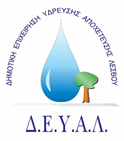  Διαδημοτική Επιχείρηση Ύδρευσης Αποχέτευσης          ΛέσβουΦΥΛΛΟ ΣΥΜΜΟΡΦΩΣΗΣΣημείωση: Για κάθε προσφερόμενο είδος (με αναφορά στο α.α.), θα πρέπει να δηλώνεται το εργοστάσιο κατασκευής και να δίνεται παραπομπή στο τεχνικό φυλλάδιο του εργοστασίου κατασκευής, στο οποίο θα πρέπει να παρουσιάζονται όλα τα τεχνικά χαρακτηριστικά του, τα οποία θα πρέπει να εναρμονίζονται πλήρως με τα απαιτούμενα τεχνικά χαρακτηριστικά σύμφωνα με τα οριζόμενα στο παράρτημα Τεχνικές Προδιαγραφές. Θα πρέπει να γίνει αύξουσα αρίθμηση, από κάθε συμμετέχοντα οικινομικό φορέα, όλων των τεχνικών φυλλαδίων και πιστοποιητικών και η παραπομπή θα γίνεται στους συγκεκριμένους α.α. των σελίδων που έχει αριθμήσει ο κάθε συμμετέχων. Διευκρινίζεται ότι στη περίπτωση που δεν απαιτείται κάποιο πιστοποιητικό στο κελί του πίνακα θα συμπληρώνεται η λέξη «ΟΧΙ».Προμήθεια υλικών Ύδρευσης -Αποχέτευσης για τις ανάγκες  της Δ.Ε.Υ.Α. Λέσβου έτους 2023ΟΜΑΔΑ 1: Λοιπά υλικά ύδρευσης και αποχέτευσηςΟΜΑΔΑ 1: Λοιπά υλικά ύδρευσης και αποχέτευσηςΟΜΑΔΑ 1: Λοιπά υλικά ύδρευσης και αποχέτευσηςΟΜΑΔΑ 1: Λοιπά υλικά ύδρευσης και αποχέτευσηςΟΜΑΔΑ 1: Λοιπά υλικά ύδρευσης και αποχέτευσηςΟΜΑΔΑ 1: Λοιπά υλικά ύδρευσης και αποχέτευσηςΟΜΑΔΑ 1: Λοιπά υλικά ύδρευσης και αποχέτευσηςΑ.αΕίδοςΕπωνυμία και έδρα εργοστασίου κατασκευήςΠιστοποιητικό διασφάλισης ποιότητας ISO 9001 του εργοστασίου κατασκευήςΠιστοποιητικό καταλληλότητας για πόσιμο νερό (όπου απαιτείται)Τεχνικά ΦυλλάδιαΔήλωση συμμόρφωσης CE (όπου απαιτείται)Α. ΛΟΙΠΑ  ΥΛΙΚΑ ΥΔΡΕΥΣΗΣ  Α. ΛΟΙΠΑ  ΥΛΙΚΑ ΥΔΡΕΥΣΗΣ  1ΓΩΝΙΑ 1΄΄ ΓΑΛΒ.2ΓΩΝΙΑ 1 1/2'' ΓΑΛΒ.3ΓΩΝΙΑ 2΄΄ ΓΑΛΒ.4ΓΩΝΙΑ 3΄΄ ΘΗΛ.ΓΑΛΒ.5ΓΩΝΙΑ ΑΡΣ/ΘΗΛ 1/2'' ΓΑΛΒ.6ΓΩΝΙΑ ΑΡΣ/ΘΗΛ 1'' ΓΑΛΒ.7ΓΩΝΙΑ ΑΡΣ/ΘΗΛ 1 1/4'' ΓΑΛΒ.8ΓΩΝΙΑ ΑΡΣ/ΘΗΛ 1 1/2'' ΓΑΛΒ.9ΓΩΝΙΑ ΑΡΣ/ΘΗΛ 2'' ΓΑΛΒ.10ΓΩΝΙΑ ΑΡΣ/ΘΗΛ 2' 1/2' ΓΑΛΒ.11ΓΩΝΙΑ ΑΡΣ/ΘΗΛ 3' ΓΑΛΒ.12ΚΑΜΠΥΛΗ 2" ΑΡΣ/ΘΗΛ ΓΑΛΒ.13ΜΑΣΤΟΣ 1/2'' ΓΑΛΒ.14ΜΑΣΤΟΣ 3/4'' ΓΑΛΒ.15ΜΑΣΤΟΣ 1'' ΓΑΛΒ.16ΜΑΣΤΟΣ 1 1/4'' ΓΑΛΒ.17ΜΑΣΤΟΣ 1 1/2'' ΓΑΛΒ.18ΜΑΣΤΟΣ 2 1/2'' ΓΑΛΒ.19ΜΑΣΤΟΣ 3'' ΓΑΛΒ.20ΜΑΣΤΟΣ 2χ1 1/2'' ΓΑΛΒ.21ΜΟΥΦΑ 2'' ΓΑΛΒ.22ΜΟΥΦΑ 3'' ΓΑΛΒ.23ΡΑΚΟΡ 1'' ΚΩΝ ΓΑΛΒ.24ΡΑΚΟΡ 2'' ΚΩΝ ΓΑΛΒ.25ΣΥΣΤΟΛΗ 3/4'' Χ 1/2'' ΑΓΓΛ.ΓΑΛΒ.26ΣΥΣΤΟΛΗ 1 X 3/4''' ΑΓΓΛ.ΓΑΛΒ.27ΣΥΣΤΟΛΗ 1 1/4'' Χ 1'' ΑΓΓΛ.ΓΑΛΒ.28ΣΥΣΤΟΛΗ 1 1/2 Χ 1'' ΑΓΓΛ ΓΑΛΒ.29ΣΥΣΤΟΛΗ 2 Χ 1'' ΑΓΓΛ ΓΑΛΒ.30ΣΥΣΤΟΛΗ 2 1/2 Χ 2'' ΑΓΓΛ ΓΑΛΒ.31ΣΥΣΤΟΛΗ 3 Χ 2'' ΑΓΓΛ ΓΑΛΒ.32ΣΥΣΤΟΛΗ 3/4'' Χ 1/2'' ΑΜΕΡ. ΓΑΛΒ.33ΣΥΣΤΟΛΗ 1'' Χ 3/4'' ΑΜΕΡ. ΓΑΛΒ.34ΣΥΣΤΟΛΗ 1'' Χ 1/2'' ΑΜΕΡ. ΓΑΛΒ.35ΣΥΣΤΟΛΗ 1 1/2 Χ 1'' ΑΜΕΡ.ΓΑΛΒ36ΣΥΣΤΟΛΗ 1 1/2 Χ 1/2'' ΑΜΕΡ.ΓΑΛΒ37ΣΥΣΤΟΛΗ 1 1/2 Χ 3/4'' ΑΜΕΡ.ΓΑΛΒ38ΣΥΣΤΟΛΗ 2 Χ 1'' ΑΜΕΡ.ΓΑΛΒ.39ΣΥΣΤΟΛΗ 2 Χ 1 1/2'' ΑΜΕΡ.ΓΑΛΒ.40ΣΥΣΤΟΛΗ 2 1/2'' Χ 2'' ΑΜΕΡ.ΓΑΛΒ.41ΣΥΣΤΟΛΗ 3'' Χ 2 '' ΑΜΕΡ.ΓΑΛΒ.42ΣΥΣΤΟΛΗ 3'' Χ 2 1/2 '' ΑΜΕΡ.ΓΑΛΒ.43ΣΥΣΤΟΛΗ 4'' Χ 3'' ΑΜΕΡ. ΓΑΛΒ.44ΣΥΣΤΟΛΗ 4'' Χ 3'' ΑΓΓΛ. ΓΑΛΒ.45ΣΥΣΤΟΛΗ 3Χ1 1/2'' ΑΜ.ΓΑΛΒ.46ΤΑΠΑ 1/2'' ΑΡΣ.ΓΑΛΒ.47ΤΑΠΑ 3/4'' ΑΡΣ.ΓΑΛΒ.48ΤΑΠΑ 1'' ΑΡΣ.ΓΑΛΒ.49ΤΑΠΑ 1 1/2'' ΑΡΣ.ΓΑΛΒ50ΤΑΠΑ 2'' ΑΡΣ.ΓΑΛΒ51ΤΑΥ 1/2'' ΓΑΛΒ.52ΤΑΥ 1'' ΓΑΛΒ.53ΤΑΥ 2'' ΓΑΛΒ.54ΤΑΥ 3'' ΓΑΛΒ.55ΤΑΥ 1'' Χ 1/2'' Χ 1'' ΓΑΛΒ.56ΤΑΥ 1 1/4'' Χ 1/2'' Χ 1 1/4'' ΓΑΛΒ.57ΣΩΛΗΝΟΜΑΣΤΟΣ  1'' Χ 30 cm ΓΑΛΒ.58ΣΩΛΗΝΟΜΑΣΤΟΣ  1 1/2'' Χ 20 cm ΓΑΛΒ.59ΣΩΛΗΝΟΜΑΣΤΟΣ  2'' Χ 20 cm ΓΑΛΒ.60ΣΩΛΗΝΟΜΑΣΤΟΣ  3'' Χ 40 cm ΓΑΛΒ.61ΣΩΛΗΝΟΜΑΣΤΟΣ  2'' Χ 30 cm ΓΑΛΒ.62ΣΩΛΗΝΟΜΑΣΤΟΣ 2 1/2' Χ 30 cm ΓΑΛΒ.63ΠΡΟΣΘΗΚΗ-ΠΡΟΕΚΤΑΣΗ ΥΔ. 3/4" 5cm64ΠΡΟΣΘΗΚΗ-ΠΡΟΕΚΤΑΣΗ ΥΔ. 3/4" 4cm65ΠΡΟΣΘΗΚΗ-ΠΡΟΕΚΤΑΣΗ ΥΔ. 3/4" 3cm66ΣΤΗΡΙΓΜΑ  1/2'' ΓΑΛΒ67ΣΤΗΡΙΓΜΑ  1'' ΓΑΛΒ68ΣΤΗΡΙΓΜΑ  1 1/4'' ΓΑΛΒ69ΣΤΗΡΙΓΜΑ ΜΕ ΛΑΣΤΙΧΟ  1/2'' 70ΣΤΗΡΙΓΜΑ ΜΕ ΛΑΣΤΙΧΟ 3/471ΣΤΗΡΙΓΜΑ ΜΕ ΛΑΣΤΙΧΟ 1"72ΣΤΗΡΙΓΜΑ ΜΕ ΛΑΣΤΙΧΟ 1 1/473ΣΤΗΡΙΓΜΑ ΜΕ ΛΑΣΤΙΧΟ 11/2''74ΜΟΥΦΑ 1 1/2 ΚΟΛΛΗΤΗ ΜΑΥΡΗ75ΦΡΕΑΤΙΟ (ΚΑΠΑΚΙ) Φ600 D40076ΦΡΕΑΤΙΟ (ΚΑΠΑΚΙ) 70Χ70 C 25077ΦΡΕΑΤΙΟ (ΚΑΠΑΚΙ) 80Χ80 C25078ΦΡΕΑΤΙΟ (ΚΑΠΑΚΙ) 60 Χ60 D400 (MANT.)79ΦΡΕΑΤΙΟ ΥΔΡΟΜ.ΤΣΙΜ.ΒΑΣΗ & ΚΑΛΥΜΑ80ΦΡΕΑΤΙΟ (ΚΑΠΑΚΙ) 40Χ40 B 12581ΦΡΕΑΤΙΟ (ΚΑΠΑΚΙ) 60Χ60 B 12582ΦΡΕΑΤΙΟ (ΚΑΠΑΚΙ) 70Χ70 B 12583ΦΡΕΑΤΙΟ ΒΑΝΑΣ-ΚΑΜΠΑΝΑ Φ15084ΦΡΕΑΤΙΟ (ΚΑΠΑΚΙ) 30 Χ 30 Β12585ΦΡΕΑΤΙΟ (ΚΑΠΑΚΙ) 30 Χ 30 C25086ΦΡΕΑΤΙΟ (ΚΑΠΑΚΙ) 50 Χ 50 Β 12587ΦΡΕΑΤΙΟ (ΚΑΠΑΚΙ) 50 Χ50 C250 (MANT)88ΦΡΕΑΤΙΟ (ΚΑΠΑΚΙ) 60 Χ60 C250 (MANTEM)89ΦΡΕΑΤΙΟ (ΚΑΠΑΚΙ) 40 Χ 40 C250 (ΜΑΝΤΕΜ)90ΡΑΚΟΡ ΑΛΟΥΜ. 2 1/2" ΜΕ ΒΟΛΤΑ ΠΥΡΟΣΒ.91ΡΑΚΟΡ ΑΛΟΥΜ. 2 1/2" ΜΕ ΤΑΠΑ ΠΥΡΟΣΒ.92ΚΑΜΠΥΛΗ Φ110 45ο  PVC 10/16ατμ93ΣΠΥΡΑΛ 1/2  40cm Θ-Α94ΚΟΛΛΑΡΟ ΠΑΡΟΧΗΣ Φ50 Χ 3/4'' ΠΛΑΣΤ.ΒΙΔΑ 16Α95ΚΟΛΛΑΡΟ ΠΑΡΟΧΗΣ Φ50 Χ 1'' ΠΛΑΣΤ.ΒΙΔΑ 16Α96ΚΟΛΑΡΟ ΠΑΡΟΧΗΣ Φ63 Χ 1'' ΠΛΑΣΤ.ΒΙΔΑ 16Α97ΚΟΛΑΡΟ ΠΑΡΟΧΗΣ Φ90Χ1/2'' ΠΛΑΣΤ.16ατμ98ΚΟΛΑΡΟ ΠΑΡΟΧΗΣ Φ90Χ1'' ΠΛΑΣΤ.16ατμ99ΚΟΛΑΡΟ ΠΑΡΟΧΗΣ Φ140Χ1'' ΠΛΑΣΤ.16ατμ100ΚΟΛΑΡΟ ΠΑΡΟΧΗΣ Φ160Χ1'' ΠΛΑΣΤ.16ατμ101ΚΟΛΑΡΟ ΠΑΡΟΧΗΣ Φ225Χ1'' ΠΛΑΣΤ.16ατμ102ΚΟΛΑΡΟ ΠΑΡΟΧΗΣ Φ63Χ1/2'' ΧΥΤΟ103ΚΟΛΑΡΟ ΠΑΡΟΧΗΣ Φ100 Χ 1/2 ΧΥΤΟ104ΚΟΛΑΡΟ ΠΑΡΟΧΗΣ Φ110Χ1/2'' ΧΥΤΟ105ΚΟΛΑΡΟ ΠΑΡΟΧΗΣ Φ125Χ1'' ΧΥΤΟ106ΚΟΛΑΡΟ ΠΑΡΟΧΗΣ Φ110 Χ 1/2'' ΠΛΑΣΤ.ΒΙΔΑ 16at107ΚΟΛΑΡΟ ΠΑΡΟΧΗΣ 1''Χ1'' ΟΡΕΙΧ. (κλέφτης)108ΚΟΛΑΡΟ ΠΑΡΟΧΗΣ 1 1/2 Χ 3/4 ΟΡΕΙΧ.(κλέφτης)109ΚΟΛΑΡΟ ΠΑΡΟΧΗΣ 2 Χ 1 1/4 ΟΡΕΙΧ.(κλέφτης)110ΚΟΛΑΡΟ ΠΑΡΟΧΗΣ Φ75X3/4  ΠΛΑΣΤ.ΒΙΔΑ 16at111ΚΟΛΑΡΟ ΠΑΡΟΧΗΣ Φ40 Χ 3/4 ΧΥΤΟ112ΚΟΛΛΑΡΟ ΠΑΡΟΧΗΣ Φ80 Χ 1/2'' ΧΥΤΟ113ΚΟΛΑΡΟ ΠΑΡΟΧΗΣ Φ63 Χ 1/2''  ΠΛΑΣ.16ατμ114ΚΟΛΛΑΡΟ ΠΑΡΟΧΗΣ Φ75 Χ 1/2 ΠΛ.16ΑΤΜ115ΚΟΛΛΑΡΟ ΠΑΡΟΧΗΣ Φ75 Χ 1" ΠΛ.16ΑΤΜ116ΦΛΑΝΤΖΑ ΤΟΡΝΟΥ 2'' ΒΟΛΤΑ117ΦΛΑΝΤΖΑ ΤΟΡΝΟΥ 2 1/2'' ΒΟΛΤΑ118ΦΛΑΝΤΖΑ ΤΟΡΝΟΥ 3'' ΒΟΛΤΑ119ΦΛΑΝΤΖΑ ΤΟΡΝΟΥ 4'' ΒΟΛΤΑ120ΦΛΑΝΤΖΑ ΤΟΡΝΟΥ 1 1/2'' ΒΟΛΤΑ121ΦΛΑΝΤΖΑ ΤΟΡΝΟΥ ΤΥΦΛΗ DN65 2 1/2" 122ΦΛΑΝΤΖΑ ΤΥΦΛΗ DN80 3''123ΦΛΑΝΤΖΑ ΤΥΦΛΗ DN100 4''124ΦΛΑΝΤΖΑ ΤΥΦΛΗ DN125 5''125ΦΛΑΝΤΖΑ ΤΥΦΛΗ DN150 6''126ΦΛΑΝΤΖΑ Φ80 ή 3 1/2'' ΤΡ127ΦΛΑΝΤΖΑ Φ100 ΤΡΕΛΛΗ 4''128ΦΛΑΝΤΖΑ Φ125 ΤΡΕΛΛΗ129ΦΛΑΝΤΖΟΛΑΣΤΙΧΟ Φ60130ΦΛΑΝΤΖΟΛΑΣΤΙΧΟ Φ80131ΦΛΑΝΤΖΟΛΑΣΤΙΧΟ Φ100132ΦΛΑΝΤΖΟΛΑΣΤΙΧΟ Φ125133ΦΛΑΝΤΖΟΛΑΣΤΙΧΟ Φ150134ΦΛΑΝΤΖΑ ΛΑΙΜΟΥ Φ75135ΦΛΑΝΤΖΑ ΛΑΙΜΟΥ Φ63136ΑΝΤΙΚΡΑΔΑΣΜΙΚΟ 4''137ΦΙΜΠΕΡ 3/4'' ΥΔΡΟΜΕΤΡΟΝ138ΒΙΔΑ 5/8'' Χ 50 ΕΞΑΓ. ΣΙΔ. ΓΑΛΒ.+ΠΕΡΙΚ.139ΒΙΔΑ 5/8'' Χ 70 ΕΞΑΓ. ΣΙΔ. ΓΑΛΒ.+ΠΕΡΙΚ.140ΒΙΔΑ 5/8'' Χ 90 ΕΞΑΓ. ΣΙΔ. ΓΑΛΒ.+ΠΕΡΙΚ.141ΒΙΔΑ 7/16'' Χ 70 ΕΞΑΓ.ΣΙΔ.ΓΑΛΒ.+ΠΕΡΙΚ.ΟΛΟΠΑΣΟ142ΜΑΣΤΟΣ 1/2 ΟΡΕΙΧ.143ΜΑΣΤΟΣ 1''  ΟΡΕΙΧ.144ΜΑΣΤΟΣ 3/4Χ1/2''  ΟΡΕΙΧ.145ΜΑΣΤΟΣ 3/4''Χ1/2  ΜΠΟΜΠΕ ΟΡΕΙΧ.146ΡΑΚΟΡ ΜΗΧ.ΣΥΣΦ 1/2'' ΑΡΣ.ΟΡΕΙΧ.147ΡΑΚΟΡ ΜΗΧ.ΣΥΣΦ 1'' ΑΡΣ.ΟΡΕΙΧ.148ΡΑΚΟΡ ΜΗΧ.ΣΥΣΦ 2'' ΑΡΣ.ΟΡΕΙΧ.149ΡΑΚΟΡ ΜΗΧ.ΣΥΣΦ 2 1/2'' ΑΡΣ.ΟΡΕΙΧ.150ΡΑΚΟΡ ΜΗΧ.ΣΥΣΦ.Φ15 Χ 1/2'' ΑΡΣ.ΟΡΕΙΧ.151ΡΑΚΟΡ ΜΗΧ.ΣΥΣΦ.Φ15 Χ 1/2'' ΘΗΛ.ΟΡΕΙΧ152ΡΑΚΟΡ ΜΗΧ.ΣΥΣΦ.Φ18 Χ 1/2'' ΘΗΛ.ΟΡΕΙΧ.153ΡΑΚΟΡ ΜΗΧ.ΣΥΣΦ.Φ18Χ1/2" ΑΡΣ. ΟΡΕΙΧ.154ΡΑΚΟΡ Φ16 Χ 2 Χ 1/2 ΑΡΣ.ΟΡΕΙΧ.155ΡΑΚΟΡ Φ16 Χ 2 Χ 1/2 ΘΗΛ.ΟΡΕΙΧ.156ΡΑΚΟΡ Φ18 Χ 2,5 Χ 1/2'' ΑΡΣ.ΟΡΕΙΧ.157ΡΑΚΟΡ Φ18 Χ 2,5 Χ 1/2'' ΘΗΛ.ΟΡΕΙΧ.158ΡΑΚΟΡ Φ20 Χ 1/2'' ΑΡΣ.ΟΡΕΙΧ.159ΡΑΚΟΡ Φ20 Χ 1/2'' ΘΗΛ.ΟΡΕΙΧ.160ΡΑΚΟΡ Φ22Χ3Χ3/4'' ΑΡ161ΡΑΚΟΡ Φ22Χ3Χ3/4'' ΘΗΛ162ΡΑΚΟΡ Φ25Χ3/4'' ΑΡΣ ΟΡΕΙΧ.163ΡΑΚΟΡ Φ28 Χ 3 Χ 1'' ΑΡΣ.ΟΡΕΙΧ.164ΡΑΚΟΡ Φ32 Χ 1'' ΑΡΣ.ΟΡΕΙΧ165ΡΑΚΟΡ Φ32 Χ 1'' ΘΗΛ.ΟΡΕΙΧ166ΡΑΚΟΡ Φ40 Χ 1 1/4'' ΑΡΣ.ΟΡΕΙΧ.167ΡΑΚΟΡ Φ40 Χ 1 1/4'' ΘΗΛ.ΟΡΕΙΧ.168ΡΑΚΟΡ Φ50 Χ 1 1/2'' ΑΡΣ.ΟΡΕΙΧ.169ΡΑΚΟΡ Φ110 Χ 4'' ΑΡΣ.ΟΡΕΙΧ.170ΡΑΚΟΡ Φ63 Χ 2'' ΑΡΣ.ΟΡΕΙΧ.171ΡΑΚΟΡ Φ63 Χ 2'' ΘΗΛ.ΟΡΕΙΧ.172ΡΑΚΟΡ Φ75Χ2 1/2'' ΑΡΣ173ΡΑΚΟΡ Φ90 Χ 3'' ΑΡΣ.ΟΡΕΙΧ.174ΡΑΚΟΡ Φ90 Χ 3'' ΘΗΛ .ΟΡΕΙΧ.175ΣΥΝΔΕΣΜΟΣ Φ20 ΟΡΕΙΧ.176ΣΥΝΔΕΣΜΟΣ Φ25 ΟΡΕΙΧ.177ΣΥΝΔΕΣΜΟΣ Φ28 ΟΡΕΙΧ.178ΣΥΝΔΕΣΜΟΣ Φ32 ΟΡΕΙΧ.179ΣΥΝΔΕΣΜΟΣ Φ40 ΟΡΕΙΧ180ΣΥΝΔΕΣΜΟΣ Φ50 ΟΡΕΙΧ.181ΣΥΝΔΕΣΜΟΣ Φ63 ΟΡΕΙΧ.182ΣΥΝΔΕΣΜΟΣ Φ75 ΟΡΕΙΧ.183ΣΥΝΔΕΣΜΟΣ Φ16 Χ 2,0 Χ 16 ΟΡΕΙΧ.184ΣΥΝΔΕΣΜΟΣ Φ18 Χ 2,5'' ΟΡΕΙΧ.185ΣΥΝΔΕΣΜΟΣ Φ22 Χ 3'' ΟΡΕΙΧ.186ΣΥΣΤΟΛΗ 1/2" Χ 1/4'' ΑΜΕΡ.ΟΡΕΙΧ.187ΣΥΣΤΟΛΗ 3/4" Χ 1/2'' ΑΜΕΡ.ΟΡΕΙΧ.188ΣΥΣΤΟΛΗ 1" Χ 1/2'' ΑΜΕΡ.ΟΡΕΙΧ.189ΣΥΣΤΟΛΗ 1" Χ 3/4'' ΑΜΕΡ.ΟΡΕΙΧ.190ΣΥΣΤΟΛΗ 1 1/4" Χ 1'' ΑΓΓΛ.ΟΡΕΙΧ.191ΤΑΥ 1/2'' ΟΡΕΙΧ.192ΤΑΥ Φ18Χ2,5 ΟΡΕΙΧ.193ΤΑΥ Φ18Χ2,5Χ1/2 ΘΗΛ. ΟΡΕΙΧ.194ΜΟΥΦΑ 1'' ΟΡΕΙΧ.195ΣΤΕΡΝ ΕΝΙΣΧ.Φ63 ΟΡΕΙΧ.(ΓΙΑ ΡΕ)196ΒΑΛΒΙΔΑ ΑΝΤ/ΦΗΣ 1'' ΚΙΜ197ΒΑΛΒΙΔΑ ΑΝΤ/ΦΗΣ 2'' ΚΙΜ198ΒΑΝΑ 1/2'' (ΤΥΠΟΥ ΚΙΜ)199ΒΑΝΑ 3/4''(ΤΥΠΟΥ ΚΙΜ)200ΒΑΝΑ 1'' (ΤΥΠΟΥ ΚΙΜ)201ΒΑΝΑ 1 1/4'' (ΤΥΠΟΥ ΚΙΜ)202ΒΑΝΑ 1 1/2 '' (ΤΥΠΟΥ ΚΙΜ)203ΒΑΝΑ 2'' (ΤΥΠΟΥ ΚΙΜ)204ΒΑΝΑ 2 1/2'' ΚΙΜ205ΒΑΝΑ 3'' (ΤΥΠΟΥ ΚΙΜ)206ΒΑΝΑ ΑΡΣ/ΘΗΛ 1/2''207ΒΑΝΑ ΑΡΣ/ΘΗΛ 1/2'' ΜΕ ΡΑΚΟΡ208ΒΑΝΑ ΑΡΣ/ΘΗΛ 1'' ΠΕΤΑΛΟΥΔΑ209ΒΑΝΑ Φ15 ΜΗΧ. ΣΥΣΦ.(ΤΥΠΟΥ ΚΙΜ)210ΚΑΝΟΥΛΑ 1/2 ΤΥΠΟΥ ΚΙΜ211ΒΑΝΑ Φ60 ΦΛΑΝΤΖ.ΕΛΑΣΤ.ΕΜΦΡ.212ΒΑΝΑ Φ80 ΦΛΑΝΤΖ.ΕΛΑΣΤ.ΕΜΦΡ.213ΒΑΝΑ Φ100 ΦΛΑΝΤΖ.ΕΛΑΣΤ.ΕΜΦΡ.214ΒΑΝΑ Φ125 ΦΛΑΝΤΖ.ΕΛΑΣΤ.ΕΜΦΡ.215ΒΑΝΑ Φ150 ΦΛΑΝΤΖ.ΕΛΑΣΤ.ΕΜΦΡ.216ΒΑΝΑ Φ200 ΦΛΑΝΤΖ.ΕΛΑΣΤ.ΕΜΦΡ.217ΒΑΝΑ Φ50 ΦΛΑΝΤΖ.ΕΛΑΣΤ.ΕΜΦΡ.218ΚΛΑΠΕ Φ100 ΧΥΤΟ219ΚΛΑΠΕ Φ80 25ΑΤΜ ΕΛΑΣΤ. ΕΜΦ.220ΚΛΑΠΕ Φ65 ΦΛΑΝ.16ΑΤΜ221ΥΔΡ/ΤΡΟ 1''222ΥΔΡ/ΤΡΟ 2'' ΑΠΛΟ223ΥΔΡ/ΤΡΟ ΦΛΑΝ.  Φ100224ΡΑΚΟΡ 2'' ΑΡΣ.ΟΡΕΙΧ.225ΡΑΚΟΡ 2'' ΘΗΛ.ΟΡΕΙΧ.226ΗΛΕΚΤΡΟΓΩΝΙΑ Φ110/40ο 16ΑΤΜ227ΗΛΕΚΤΡΟΓΩΝΙΑ Φ110/90ο 16ΑΤΜ228ΗΛΕΚΤΡΟΓΩΝΙΑ Φ75 90ο 16ΑΤΜ229ΗΛΕΚΤΡΟΜΟΥΦΑ Φ63 16ΑΤΜ230ΗΛΕΚΤΡΟΜΟΥΦΑ Φ75 16ΑΤΜ231ΗΛΕΚΤΡΟΜΟΥΦΑ Φ90 16 ατμ232ΗΛΕΚΤΡΟΜΟΥΦΑ Φ110 16ΑΤΜ233ΗΛΕΚ/ΣΕΛΛΑ ΜΕ ΚΟΠΤ.Φ90Χ32 16ΑΤΜ234ΗΛΕΚ/ΣΕΛΛΑ Φ110Χ63 16ΑΤΜ235ΗΛΕΚ/ΣΕΛΛΑ Φ125Χ63 16ΑΤΜ236ΗΛΕΚ/ΣΕΛΛΑ Φ160Χ63 16ΑΤΜ237ΗΛΕΚΤΡΟΣΥΣΤΟΛΗ Φ75/63 16ΑΤΜ238ΗΛΕΚΤΡΟΣΥΣΤΟΛΗ Φ110/90 16ΑΤΜ239ΗΛΕΚΤΡΟΚΟΠΤΙΚΟ Φ63Χ63240ΓΩΝΙΑ PPR Φ50/90o241ΣΕΛΛΑ PPR ΠΑΡΟΧ.ΑΡΣ. Φ63Χ1Χ1/2Χ25242ΤΑΠΑ PPR Φ50243ΕΞΑΕΡΙΣΤΙΚΟ 1/2'' PVC.244ΕΞΑΕΡΙΣΤΙΚΟ 1'' ΠΛΑΣΤ.ΔΙΠΛΗΣ ΕΝΕΡ.245ΕΞΑΕΡΙΣΤΙΚΟ 2'' ΠΛΑΣΤ.246ΕΞΑΕΡΙΣΤΙΚΟ ΔΙΠΛΗΣ ΕΝΕΡΓΕΙΑΣ 2''247ΕΞΑΕΡΙΣΤΙΚΟ ΤΡΙΠΛΗΣ ΕΝΕΡΓΕΙΑΣ 2''248ΜΑΝΟΜΕΤΡΟ 0-25 ατμ.ΓΛΥΚΕΡ ΙΝΟΧ249ΜΑΝΟΜΕΤΡΟ 10 ΑΤΜ250ΜΑΝΟΜΕΤΡΟ ΓΛΥΚΕΡΙΝΗΣ 6/10/16 ΙΝΟΧ251ΜΕΙΩΤΗΣ ΠΙΕΣΗΣ 1'' 25ΑΤΜ252ΜΕΙΩΤΗΣ ΠΙΕΣΗΣ 1 1/4'' ΟΡΕΙΧ253ΦΛΟΤΕΡ 1" ΠΛΗΡΕΣ254ΦΛΟΤΕΡ 1 1/2" ΠΛΗΡΕΣ255ΦΛΟΤΕΡ 2" ΠΛΗΡΕΣ256ΦΛΟΤΕΡ ΗΛΕΚ.ΛΥΜΑΤΩΝ 5Μ257ΦΛΟΤΕΡ ΗΛΕΚ.ΛΥΜΑΤΩΝ 10Μ258ΦΛΟΤΕΡ 3" ΚΙΤΡ. ΠΛΗΡΕΣ259ΦΛΟΤΕΡ 2 1/2" ΚΙΤΡ. ΠΛΗΡΕΣ260ΜΕΙΩΤΗΣ ΠΙΕΣΗΣ 2'' 25BAR261ΜΕΙΩΤΗΣ ΠΙΕΣΗΣ 2 1/2'' 20BAR262ΜΑΝΣΟΝ Φ63 PVC263ΜΑΝΣΟΝ Φ75 PVC264ΜΑΝΣΟΝ Φ90 PVC265ΜΑΝΣΟΝ PVC Φ160 16ΑΤΜ266ΔΑΚΤΥΛΙΟΣ ΣΤΕΓΑΝ/ΣΗΣ ΣΩΛ.PVC Φ110267ΔΑΚΤΥΛΙΟΣ ΣΤΕΓΑΝ/ΣΗΣ ΣΩΛ.PVC Φ160268ΔΑΚΤΥΛΙΟΣ ΣΤΕΓΑΝ/ΣΗΣ ΣΩΛ.PVC Φ90269ΔΑΚΤΥΛΙΟΣ ΣΤΕΓΑΝ/ΣΗΣ ΣΩΛ.PVC Φ60270ΠΡΟΕΚΤΑΣΗ 1/2'' 40mm ΧΡΩΜ.271ΠΡΟΕΚΤΑΣΗ 1/2'' 30mm ΧΡΩΜ.272ΠΡΟΕΚΤΑΣΗ 1/2'' 10mm ΧΡΩΜ.273ΣΤΑΥΡΟΣ ΦΛΑΝ. Φ150274ΣΥΣΤΟΛΗ Φ80/60 ΦΛΑΝ. ΕPOXY275ΛΑΙΜΟΣ ΦΛΑΝΤΖΑΣ ΣΥΓΚ.Φ63 ΡΕ276ΛΑΙΜΟΣ ΦΛΑΝΤΖΑΣ ΣΥΓΚ.Φ75 ΡΕ277ΛΑΙΜΟΣ ΦΛΑΝΤΖΑΣ ΣΥΓΚ.Φ90 ΡΕ278ΡΑΚΟΡ Φ50Χ1 1/2''ΑΡΣ.ΡΕ279ΡΑΚΟΡ Φ63Χ2'' ΑΡΣ.ΒΤ280ΣΥΝΔΕΣΜΟΣ Φ32 ΒΤ ΡΕ281ΣΥΝΔΕΣΜΟΣ Φ40 ΒΤ ΡΕ282ΣΥΝΔΕΣΜΟΣ Φ50 ΒΤ ΡΕ283ΣΥΝΔΕΣΜΟΣ Φ63 ΒΤ ΡΕ284ΣΥΝΔΕΣΜΟΣ Φ90 ΒΤ ΡΕ285ΣΥΣΤΟΛΗ Φ100/80 ΦΛ.EPOXY (ΕΠΟΞ.ΒΑΦΗ)286ΡΑΚΟΡ Φ90Χ3'' ΑΡΣ.PE ΒΤ287ΓΩΝΙΑ Φ50 ΜΕ ΡΑΚΟΡ PE BTΒ. ΛΟΙΠΑ  ΥΛΙΚΑ ΑΠΟΧΕΤΕΥΣΗΣ   Β. ΛΟΙΠΑ  ΥΛΙΚΑ ΑΠΟΧΕΤΕΥΣΗΣ   Α.αΕίδοςΕπωνυμία και έδρα εργοστασίου κατασκευήςΠιστοποιητικό διασφάλισης ποιότητας ISO 9001 του εργοστασίου κατασκευήςΠιστοποιητικό καταλληλότητας για πόσιμο νερό (όπου απαιτείται)Τεχνικά ΦυλλάδιαΔήλωση συμμόρφωσης CE (όπου απαιτείται)1ΓΩΝΙΑ/ΚΑΜΠΥΛΗ Φ100/45° PVC ΑΠΟΧ.2ΓΩΝΙΑ/ΚΑΜΠΥΛΗ Φ100/90° PVC ΑΠΟΧ.3ΓΩΝΙΑ Φ125/45 PVC ΑΠΟΧ4ΓΩΝΙΑ Φ125/90 PVC ΑΠΟΧ5ΓΩΝΙΑ Φ140/45ο PVC ΑΠΟΧ.6ΓΩΝΙΑ Φ140/90ο PVC ΑΠΟΧ.7ΓΩΝΙΑ Φ160/45° PVC ΑΠΟΧ.8ΓΩΝΙΑ Φ160/90° PVC ΑΠΟΧ.9ΓΩΝΙΑ Φ200/90° PVC ΑΠΟΧ.10ΣΑΜΑΡΙ ΠΑΡΟΧΗΣ Φ200/160 PVC ΑΠΟΧ11ΣΥΣΤΟΛΗ Φ160/140 PVC ΑΠΟΧ.12ΣΧΑΡΑΣ  ΡΑΓΑ / ΤΕΜ 13ΣΧΑΡΑ 100 Χ 50 (C250) (ΧΩΡΙΣ ΡΑΓΕΣ)14ΣΧΑΡΑ 100 Χ 40 (C250) (ΧΩΡΙΣ ΡΑΓΕΣ)15ΣΧΑΡΑ 60 Χ 90 ΜΕ ΤΕΛΕΡΟ (D400)16ΤΑΠΑ Φ125 PVC ΑΠΟΧ17ΤΑΠΑ Φ140 PVC ΘΗΛ ΑΠΟΧ18ΤΑΥ Φ100 ΑΠ.19ΤΑΥ Φ125 PVC ΑΠΟΧ.20ΤΑΥ Φ160 PVC ΑΠΟΧ.21ΤΑΥ Φ200 PVC ΑΠΟΧ.22ΤΑΥ Φ200Χ160 PVC ΑΠΟΧ.23ΦΡΕΑΤΙΟ Φ250Χ160 PVC ΙΔΙΩΤ.ΠΑΡΟΧ.ΟΜΑΔΑ 2: Σωλήνες Ύδρευσης & ΑποχέτευσηςΟΜΑΔΑ 2: Σωλήνες Ύδρευσης & ΑποχέτευσηςΟΜΑΔΑ 2: Σωλήνες Ύδρευσης & ΑποχέτευσηςΟΜΑΔΑ 2: Σωλήνες Ύδρευσης & ΑποχέτευσηςΟΜΑΔΑ 2: Σωλήνες Ύδρευσης & ΑποχέτευσηςΟΜΑΔΑ 2: Σωλήνες Ύδρευσης & ΑποχέτευσηςΑ.αΕίδοςΕπωνυμία και έδρα εργοστασίου κατασκευήςΠιστοποιητικό διασφάλισης ποιότητας ISO 9001 του εργοστασίου κατασκευήςΠιστοποιητικό καταλληλότητας για πόσιμο νερό (όπου απαιτείται)Τεχνικά ΦυλλάδιαΔήλωση συμμόρφωσης CE (όπου απαιτείται)Α.  ΣΩΛΗΝΕΣ  ΥΔΡΕΥΣΗΣ Α.  ΣΩΛΗΝΕΣ  ΥΔΡΕΥΣΗΣ 1ΣΩΛΗΝ Φ16 ΡΕ HYDROMAK 16ατμ2ΣΩΛΗΝ Φ18 Χ 2,5 HYDROMAK 16ΑΤΜ3ΣΩΛΗΝ Φ22 Χ 3 HYDROMAK 16ατμ4ΣΩΛΗΝ Φ28 HYDROMAK 16 ατμ5ΣΩΛΗΝ Φ63 PVC ΥΔΡ 16atm6ΣΩΛΗΝ Φ63 PE 10ATM ΥΔΡ7ΣΩΛΗΝ Φ90 PVC ΥΔΡ.16ατμ8ΣΩΛΗΝ Φ110 PVC ΥΔΡ 16ΑΤΜ9ΣΩΛΗΝ Φ125PVC ΥΔΡ 16ΑΤΜ10ΣΩΛΗΝ Φ160 PVC 16 ατμ11ΣΩΛΗΝ Φ20 ΡΕ 16ατμ12ΣΩΛΗΝ Φ25 ΡΕ 16ατμ13ΣΩΛΗΝ Φ32 ΡΕ 10ατμ14ΣΩΛΗΝ Φ32 ΡΕ 16ατμ15ΣΩΛΗΝ Φ40 ΡΕ 16ατμ16ΣΩΛΗΝ Φ40 ΡΕ 6ατμ17ΣΩΛΗΝ Φ50 ΡΕ 16ατμ 3ης γεν.18ΣΩΛΗΝ Φ50 10ΑΤΜ 3ης γεν.19ΣΩΛΗΝ Φ63 ΡΕ 16 ατμ 3ης γεν.20ΣΩΛΗΝ Φ75 ΡΕ 16ΑΤΜ 3ης γεν.21ΣΩΛΗΝ Φ90 16ΑΤΜ ΡΕ10022ΣΩΛΗΝ Φ75 ΡΕ 25ΑΤΜ 3ης γεν.23ΣΩΛΗΝ PPRA QUA-PUS CLIMA Φ50Χ4,624ΣΩΛΗΝ PPRA QUA-PUS CLIMA Φ63Χ5,8Β. ΣΩΛΗΝΕΣ ΑΠΟΧΕΤΕΥΣΗΣ Β. ΣΩΛΗΝΕΣ ΑΠΟΧΕΤΕΥΣΗΣ 1ΣΩΛΗΝ Φ 100 PVC ΑΠΟΧ. (ΕΛΟΤ 686/Α)2ΣΩΛΗΝ.Φ125 PVC ΑΠΟΧ (Σ41)3ΣΩΛΗΝ Φ 160 PVC ΑΠΟΧ. (Σ41)4ΣΩΛΗΝ Φ 200 PVC ΑΠΟΧ. (Σ41)5ΣΩΛΗΝ Φ 400 PVC ΑΠΟΧ. (ΜΕΤΡΑ)6ΣΩΛΗΝ.Φ250 PVC ΑΠΟΧ.(Σ41)7ΣΩΛΗΝ.Φ355 PVC ΑΠΟΧ (Σ51)8ΣΩΛΗΝ.Φ315 PVC ΑΠΟΧ (Σ41)9ΣΩΛΗΝ Φ140PVC ΑΠΟΧ  (ΕΛΟΤ 686/Α)10ΣΩΛΗΝ Φ125  6 ΑΤΜ ΑΠΟΧ ΕΛΟΤ686/Α11ΣΩΛΗΝ ΣΠΥΡΑΛ Φ160 ΑΠΟΧ.12ΣΩΛΗΝ ΣΠΥΡΑΛ Φ200 ΑΠΟΧ.ΟΜΑΔΑ 3: Σέλλες ταχείας επισκευής ύδρευσης & αποχέτευσηςΟΜΑΔΑ 3: Σέλλες ταχείας επισκευής ύδρευσης & αποχέτευσηςΟΜΑΔΑ 3: Σέλλες ταχείας επισκευής ύδρευσης & αποχέτευσηςΟΜΑΔΑ 3: Σέλλες ταχείας επισκευής ύδρευσης & αποχέτευσηςΟΜΑΔΑ 3: Σέλλες ταχείας επισκευής ύδρευσης & αποχέτευσηςΟΜΑΔΑ 3: Σέλλες ταχείας επισκευής ύδρευσης & αποχέτευσηςΑ.αΕίδοςΕπωνυμία και έδρα εργοστασίου κατασκευήςΠιστοποιητικό διασφάλισης ποιότητας ISO 9001 του εργοστασίου κατασκευήςΠιστοποιητικό καταλληλότητας για πόσιμο νερό (όπου απαιτείται)Τεχνικά ΦυλλάδιαΔήλωση συμμόρφωσης CE (όπου απαιτείται)Α.ΣΕΛΛΕΣ ΤΑΧΕΙΑΣ ΕΠΙΣΚΕΥΗΣ ΥΔΡΕΥΣΗΣ  Α.ΣΕΛΛΕΣ ΤΑΧΕΙΑΣ ΕΠΙΣΚΕΥΗΣ ΥΔΡΕΥΣΗΣ  1ΣΕΛΛΑ ΤΑΧ.ΕΠΙΣΚ.1/2''2ΣΕΛΛΑ ΤΑΧ.ΕΠΙΣΚ.26-30Χ76mm3ΣΕΛΛΑ ΤΑΧ.ΕΠΙΣΚ.32-37Χ76mm4ΣΕΛΛΑ ΤΑΧ.ΕΠΙΣΚ.42-45Χ150mm5ΣΕΛΛΑ ΤΑΧ.ΕΠΙΣΚ.48-51Χ150mm6ΣΕΛΛΑ ΤΑΧ.ΕΠΙΣΚ.60-70Χ250mm7ΣΕΛΛΑ ΤΑΧ.ΕΠΙΣΚ.70-80Χ250mm8ΣΕΛΛΑ ΤΑΧ.ΕΠΙΣΚ.80-100Χ230mm9ΣΕΛΛΑ ΤΑΧ.ΕΠΙΣΚ.85-105Χ230mm10ΣΕΛΛΑ ΤΑΧ.ΕΠΙΣΚ.85-105Χ500mm11ΣΕΛΛΑ ΤΑΧ.ΕΠΙΣΚ.88-110Χ600mm12ΣΕΛΛΑ ΤΑΧ.ΕΠΙΣΚ.105-125Χ250mm13ΣΕΛΛΑ ΤΑΧ.ΕΠΙΣΚ.108-128Χ500mm14ΣΕΛΛΑ ΤΑΧ.ΕΠΙΣΚ.105-125Χ600mm15ΣΕΛΛΑ ΤΑΧ.ΕΠΙΣΚ.115-135Χ250mm16ΣΕΛΛΑ ΤΑΧ.ΕΠΙΣΚ.115-135Χ500mm17ΣΕΛΛΑ ΤΑΧ.ΕΠΙΣΚ.135-155Χ250mm18ΣΕΛΛΑ ΤΑΧ.ΕΠΙΣΚ.140-160Χ500mm19ΣΕΛΛΑ ΤΑΧ.ΕΠΙΣΚ.155-175Χ300mm20ΣΕΛΛΑ ΤΑΧ.ΕΠΙΣΚ.159-180Χ500mm21ΣΕΛΛΑ ΤΑΧ.ΕΠΙΣΚ.159-180Χ600mm22ΣΕΛΛΑ ΤΑΧ.ΕΠΙΣΚ.168-189Χ600mm23ΣΕΛΛΑ ΤΑΧ.ΕΠΙΣΚ.175-195Χ300mm24ΣΕΛΛΑ ΤΑΧ.ΕΠΙΣΚ.180-200Χ300mm25ΣΕΛΛΑ ΤΑΧ.ΕΠΙΣΚ.195-215Χ30026ΣΕΛΛΑ ΤΑΧ.ΕΠΙΣΚ.195-217Χ500mm27ΣΕΛΛΑ ΤΑΧ.ΕΠΙΣΚ.215-235Χ500mm28ΣΕΛΛΑ ΤΑΧ.ΕΠΙΣΚ.215-235Χ350mm29ΣΕΛΛΑ ΤΑΧ.ΕΠΙΣΚ.235-255Χ350mm30ΣΕΛΛΑ ΤΑΧ.ΕΠΙΣΚ.255-275Χ400mm31ΣΕΛΛΑ ΤΑΧ.ΕΠΙΣΚ.295-315Χ400mm32ΣΕΛΛΑ ΤΑΧ.ΕΠΙΣΚ.360-380Χ500mmΒ.ΣΕΛΛΕΣ ΤΑΧΕΙΑΣ ΕΠΙΣΚΕΥΗΣ ΑΠΟΧΕΤΕΥΣΗΣ   Β.ΣΕΛΛΕΣ ΤΑΧΕΙΑΣ ΕΠΙΣΚΕΥΗΣ ΑΠΟΧΕΤΕΥΣΗΣ   1ΣΕΛΛΑ ΤΑΧ.ΕΠΙΣΚ.42-45Χ150mm2ΣΕΛΛΑ ΤΑΧ.ΕΠΙΣΚ.108-128Χ500mm3ΣΕΛΛΑ ΤΑΧ.ΕΠΙΣΚ.115-135Χ500mm4ΣΕΛΛΑ ΤΑΧ.ΕΠΙΣΚ.135-155Χ250mm5ΣΕΛΛΑ ΤΑΧ.ΕΠΙΣΚ.155-175Χ300mmΟΜΑΔΑ 4: Υδραυλικές Σέλλες – Αυταγκυρούμενα υλικά ύδρευσηςΟΜΑΔΑ 4: Υδραυλικές Σέλλες – Αυταγκυρούμενα υλικά ύδρευσηςΟΜΑΔΑ 4: Υδραυλικές Σέλλες – Αυταγκυρούμενα υλικά ύδρευσηςΟΜΑΔΑ 4: Υδραυλικές Σέλλες – Αυταγκυρούμενα υλικά ύδρευσηςΟΜΑΔΑ 4: Υδραυλικές Σέλλες – Αυταγκυρούμενα υλικά ύδρευσηςΟΜΑΔΑ 4: Υδραυλικές Σέλλες – Αυταγκυρούμενα υλικά ύδρευσηςΑ.αΕίδοςΕπωνυμία και έδρα εργοστασίου κατασκευήςΠιστοποιητικό διασφάλισης ποιότητας ISO 9001 του εργοστασίου κατασκευήςΠιστοποιητικό καταλληλότητας για πόσιμο νερό (όπου απαιτείται)Τεχνικά ΦυλλάδιαΔήλωση συμμόρφωσης CE (όπου απαιτείται)1ΣΕΛΛΑ ΥΔΡΑΥΛ.ΠΙΕΣΕΩΣ Φ118-128/210mm2ΣΕΛΛΑ ΥΔΡΑΥΛ.ΠΙΕΣΕΩΣ Φ139-149Χ140mm3ΣΕΛΛΑ ΥΔΡΑΥΛ.ΠΙΕΣΕΩΣ Φ139-149Χ210mm4ΣΕΛΛΑ ΥΔΡΑΥΛ.ΠΙΕΣΕΩΣ Φ172-182Χ210mm5ΣΕΛΛΑ ΥΔΡΑΥΛ.ΠΙΕΣΕΩΣ Φ192-202Χ210mm6ΣΕΛΛΑ ΥΔΡΑΥ.ΠΙΕΣ.Φ239-249mm 210mm7ΣΕΛΛΑ ΥΔΡΑΥ.ΠΙΕΣ.Φ352-362mm 210mm8ΣΕΛΛΑ ΥΔΡΑΥ.ΠΙΕΣ.Φ244-266mm 210mm9ΣΕΛΛΑ ΥΔΡΑΥΛ.ΠΙΕΣΕΩΣ Φ278-311Χ210mm 10ΣΕΛΛΑ ΥΔΡΑΥΛ.ΠΙΕΣΕΩΣ Φ260-282Χ210mm 11ΣΕΛΛΑ ΥΔΡΑΥΛ.ΠΙΕΣΕΩΣ Φ272-305Χ210mm  12ΣΕΛΛΑ ΥΔΡΑΥΛ.ΠΙΕΣΕΩΣ Φ278-311Χ210mm  13ΣΕΛΛΑ ΥΔΡΑΥΛ.ΠΙΕΣΕΩΣ Φ108-131Χ210mm  14ΜΟΝ/ΝΤΖΩΤΟ ΜΕ ΑΓΚΥΡ. ΓΙΑ PE Φ9015ΜΟΝ/ΝΤΖΩΤΟ ΜΕ ΑΓΚΥΡ. ΓΙΑ PE Φ11016ΜΟΝ/ΝΤΖΩΤΟ ΜΕ ΑΓΚΥΡ. ΓΙΑ PE Φ14017ΜΟΝ/ΝΤΖΩΤΟ ΜΕ ΑΓΚΥΡ. ΓΙΑ PE Φ16018ΣΥΝΔ/ΜΟΣ ΑΥΤ.DN80(85-107η84-105η88-105)19ΦΛ/ΖΙΜΠΩ ΑΥΤ.DN65(63-83,7)η(70-88)20ΦΛ/ΖΙΜΠΩ ΑΥΤ.DN80(85-107)η84-105)21ΦΛ/ΖΙΜΠΩ ΑΥΤ.DN100(107,2-133)η104-1)22ΦΛ/ΖΙΜΠΩ ΑΥΤ.DN150(158-192ή154-192)